Об утверждении административного регламента предоставления муниципальной услуги «Выдача градостроительного плана земельного участка»В целях реализации положений Федерального закона от 27.07.2010 № 210-ФЗ
«Об организации предоставления государственных и муниципальных услуг», в соответствии 
с Распоряжением Правительства Российской Федерации от 18.09.2019 № 2113-р «О Перечне типовых государственных и муниципальных услуг, предоставляемых исполнительными органами государственной власти субъектов Российской Федерации, государственными учреждениями субъектов Российской Федерации и муниципальными учреждениями, а также органами местного самоуправления», распоряжением Правительства Красноярского края 
от 15.03.2023 № 167-р «Об утверждении рекомендованного перечня типовых муниципальных услуг, предоставляемых органами местного самоуправления муниципальных образований Красноярского края», постановлением администрации поселка Березовка от 28.03.2022 № 160 «Об утверждении Порядка разработки и утверждения административных регламентов предоставления муниципальных услуг», руководствуясь Уставом поселка Березовка Березовского района Красноярского края,ПОСТАНОВЛЯЮ:Утвердить Административный регламент предоставления муниципальной услуги «Выдача градостроительного плана земельного участка» согласно приложению 
к настоящему постановлению.Признать утратившими силу:постановление администрации поселка Березовка Березовского района от 07.05.2018 № 157 «О внесении изменений в Постановление Администрации поселка Березовка от 26.02.2016 № 96 «Об утверждении административного регламента предоставления муниципальной услуги «Выдача градостроительных планов»;постановление администрации поселка Березовка Березовского района от 20.04.2016 № 181 «О внесении изменения в Постановление администрации п. Березовка № 96 от 26.02.2016 «Об утверждении административного регламента предоставления муниципальной услуги «Выдача градостроительных планов»;постановление администрации поселка Березовка Березовского района от 26.02.2016 № 96 «Об утверждении административного регламента предоставления муниципальной услуги «Выдача градостроительных планов»;постановление администрации поселка Березовка Березовского района от 25.06.2015 № 214 «О внесении изменения в Постановление администрации п. Березовка № 200 от 18.09.2014 г. «Об утверждении административного регламента по исполнению муниципальной услуги «Выдача градостроительных планов».Контроль за исполнением настоящего постановления возложить на заместителя Главы поселка по благоустройству М.А. Ковалеву.Постановление вступает в силу в день, следующий за днем его официального опубликования в газете «Пригород» и подлежит размещению на официальном сайте администрации поселка Березовка Березовского района Красноярского края 
www.pgt-berezovka.ru.Исполняющий полномочияГлавы поселка Березовка                                                                                              А.Н. СабуровАДМИНИСТРАТИВНЫЙ РЕГЛАМЕНТПРЕДОСТАВЛЕНИЯ МУНИЦИПАЛЬНОЙ УСЛУГИ«ВЫДАЧА ГРАДОСТРОИТЕЛЬНОГО ПЛАНА ЗЕМЕЛЬНОГО УЧАСТКА»I. Общие положения1. Предмет регулирования Административного регламента1.1. Настоящий Административный регламент предоставления муниципальной услуги «Выдача градостроительного плана земельного участка» (далее – регламент, муниципальная услуга) разработан в целях повышения качества и доступности предоставления муниципальной услуги, устанавливает стандарт, состав, последовательность и сроки выполнения административных процедур при осуществлении полномочий по предоставлению муниципальной услуги в муниципальном образовании поселок Березовка Березовского района Красноярского края, требования к порядку их выполнения, в том числе особенности выполнения административных процедур в электронной форме, а также особенности выполнения административных процедур в многофункциональном центре предоставления государственных и муниципальных услуг (далее – многофункциональный центр, МФЦ), формы контроля за предоставлением муниципальной услуги, досудебный (внесудебный) порядок обжалования решений и действий (бездействий) Администрации поселка Березовка, должностных лиц Администрации поселка Березовка, работников МФЦ.Предметом регулирования настоящего регламента являются правоотношения, возникающие при обращении заявителей, указанных в разделе 2 настоящего регламента, в Администрацию поселка Березовка (далее – Администрация) по вопросу реализации права на выдачу градостроительного плана земельного участка в целях обеспечения субъектов градостроительной деятельности информацией, необходимой для архитектурно-строительного проектирования, строительства, реконструкции объектов капитального строительства в границах земельного участка.2. Круг заявителей2.1. Заявителями на получение муниципальной услуги являются физические лица, в том числе зарегистрированные в качестве индивидуальных предпринимателей, или юридические лица – правообладатели земельных участков, а также иные лица в случае, предусмотренном пунктом 1.1 статьи 57.3 Градостроительного кодекса Российской Федерации (далее – заявитель).2.2. С заявлением вправе обратиться представитель заявителя, действующий в силу полномочий, основанных на оформленной в установленном законодательством Российской Федерации порядке доверенности, на основании федерального закона либо на основании акта, уполномоченного на то государственного органа или органа местного самоуправления (далее – представитель заявителя).3. Требования к порядку информирования о предоставлении муниципальной услуги3.1. Информирование заявителей по вопросам предоставления муниципальной услуги осуществляется: 1) путем размещения: на информационных стендах, расположенных в помещениях Администрации, МФЦ; на официальном сайте Администрации (www.pgt-berezovka.ru) (далее – официальный сайт);в федеральной государственной информационной системе «Единый портал государственных и муниципальных услуг (функций)» (https://www.gosuslugi.ru) (далее – единый портал); 2) должностным лицом Администрации, ответственным за предоставление муниципальной услуги, при непосредственном обращении заявителя в Администрацию; 3) по телефону Администрации или МФЦ; 4) письменно, в том числе посредством электронной почты, факсимильной связи.3.2.На официальном сайте Администрации в информационно-коммуникационной сети «Интернет» (далее – сеть Интернет), в едином портале обязательному размещению подлежит следующая справочная информация:место нахождения и график работы Администрации и (или) должностных лиц (специалистов), предоставляющих муниципальную услугу;справочные телефоны должностных лиц (специалистов), участвующих в предоставлении муниципальной услуги;адреса официального сайта, а также электронной почты и (или) формы обратной связи Администрации в сети Интернет.3.3. На едином портале, в том числе официальном сайте Администрации в целях информирования заявителей по вопросам предоставления муниципальной услуги размещается следующая информация:исчерпывающий и конкретный перечень документов, необходимых для предоставления муниципальной услуги, требования к оформлению указанных документов, а также перечень документов, которые заявитель вправе представить по собственной инициативе;перечень лиц, имеющих право на получение муниципальной услуги;срок предоставления муниципальной услуги;результаты предоставления муниципальной услуги, порядок представления документа, являющегося результатом предоставления муниципальной услуги;исчерпывающий перечень оснований для приостановления или отказа в предоставлении муниципальной услуги;информация о праве на досудебное (внесудебное) обжалование действий (бездействия) и решений, принятых (осуществляемых) в ходе предоставления муниципальной услуги;формы заявлений (уведомлений, сообщений), используемые при предоставлении муниципальной услуги.3.4. Информация на едином портале, в том числе официальном сайте Администрации о порядке и сроках предоставления муниципальной услуги предоставляется бесплатно.3.5. На официальном сайте Администрации дополнительно размещаются:полные наименования и почтовые адреса сотрудников Администрации, непосредственно предоставляющих муниципальную услугу;справочные номера телефонов специалистов, ответственных за предоставление муниципальной услуги;режим работы Администрации;график работы специалистов, ответственных за предоставление муниципальной услуги;перечень лиц, имеющих право на получение муниципальной услуги;порядок и способы предварительной записи на получение муниципальной услуги;текст настоящего регламента с приложениями;информация о возможности участия заявителей в оценке качества предоставления муниципальной услуги, в том числе в оценке эффективности деятельности Администрации, а также справочно-информационные материалы, содержащие сведения о порядке и способах проведения оценки.3.6. При информировании о порядке предоставления муниципальной услуги по телефону должностное лицо Администрации, приняв вызов по телефону представляется: называет фамилию, имя, отчество (при наличии), должность.Должностное лицо Администрации обязано сообщить заявителю график приема, точный почтовый адрес Администрации, способ проезда к нему, способы предварительной записи для личного приема, требования к письменному обращению.Информирование по телефону о порядке предоставления муниципальной услуги осуществляется в соответствии с графиком работы Администрации.Во время разговора должностные лица Администрации произносят слова четко и не прерывают разговор по причине поступления другого звонка.При невозможности ответить на поставленные заявителем вопросы, телефонный звонок переадресовывается (переводится) на другое должностное лицо Администрации, либо обратившемуся сообщается номер телефона, по которому можно получить необходимую информацию.3.7. При ответах на телефонные звонки и устные обращения по вопросам к порядку предоставления муниципальной услуги должностным лицом Администрации обратившемуся сообщается следующая информация:о перечне лиц, имеющих право на получение муниципальной услуги;о нормативных правовых актах, регулирующих вопросы предоставления муниципальной услуги (наименование, дата и номер принятия нормативного правового акта);о перечне документов, необходимых для получения муниципальной услуги;о сроках предоставления муниципальной услуги;об основаниях для приостановления муниципальной услуги;об основаниях для отказа в предоставлении муниципальной услуги;о месте размещения на едином портале, официальном сайте Администрации информации по вопросам предоставления муниципальной услуги.3.8. Администрация разрабатывает информационные материалы по порядку предоставления муниципальной услуги – памятки, инструкции, брошюры, макеты и другое, размещает на едином портале, официальном сайте Администрации, передает в МФЦ.Администрация обеспечивает своевременную актуализацию указанных информационных материалов на едином портале, официальном сайте Администрации и контролирует их наличие и актуальность в МФЦ.3.9. Состав информации о порядке предоставления муниципальной услуги, размещаемой в МФЦ соответствует региональному стандарту организации деятельности многофункциональных центров предоставления государственных и муниципальных услуг.3.10. Доступ к информации о сроках и порядке предоставления муниципальной услуги осуществляется без выполнения заявителем каких-либо требований, в том числе без использования программного обеспечения, установка которого на технические средства заявителя требует заключения лицензионного или иного соглашения с правообладателем программного обеспечения, предусматривающего взимание платы, регистрацию или авторизацию заявителя, или предоставление им персональных данных.3.11. Консультирование по вопросам предоставления муниципальной услуги должностными лицами Администрации осуществляется бесплатно.II. Стандарт предоставления муниципальной услуги4. Наименование муниципальной услуги4.1. Муниципальная услуга: «Выдача градостроительного плана земельного участка».5. Наименование органа, предоставляющего муниципальную услугу5.1. Органом, ответственным за предоставление муниципальной услуги, является исполнительно-распорядительный орган муниципального образования – Администрация поселка Березовка.Ответственным исполнителем муниципальной услуги является специалист по вопросам градостроительства и архитектуры, в должностные обязанности которого в соответствии с настоящим регламентом, должностной инструкцией входят вопросы по осуществлению полномочий в рамках предоставления информации об объектах учета из реестра муниципального имущества.5.2. Администрация обеспечивает предоставление муниципальной услуги через МФЦ или в электронной форме посредством единого портала, также в иных формах, по выбору заявителя, в соответствии с Федеральным законом от 27.07.2010 № 210-ФЗ «Об организации предоставления государственных и муниципальных услуг».5.3. Администрации запрещено требовать от заявителя осуществления действий, в том числе согласований, необходимых для получения муниципальной услуги и связанных с обращением в иные государственные органы или органы местного самоуправления, участвующие в предоставлении муниципальных услуг организации, за исключением получения услуг включенных в перечень услуг, которые являются необходимыми и обязательными для предоставления органами местного самоуправления муниципальных услуг и предоставляются организациями, участвующими в предоставлении муниципальных услуг, утвержденным нормативным правовым актом органа местного самоуправления.5.4. В целях предоставления муниципальной услуги Администрация взаимодействует с:Федеральной налоговой службой (её территориальными органами) в части получения сведений из Единого государственного реестра записей актов гражданского состояния; получения сведений из Единого государственного реестра юридических лиц, в случае подачи заявления представителем (юридическим лицом); получения сведений из Единого государственного реестра индивидуальных предпринимателей, в случае подачи заявления представителем (индивидуальным предпринимателем);Федеральной службой государственной регистрации, кадастра и картографии
(её территориальными органами) в части получения сведений из Единого государственного реестра недвижимости;правообладателями сетей инженерно-технического обеспечения (за исключением сетей электроснабжения) в соответствии с частью 7 статьи 57.3 Градостроительного кодекса Российской Федерации.6. Результат предоставления муниципальной услуги6.1. Заявитель обращается в Администрацию с заявлением о выдаче градостроительного плана земельного участка в соответствии с формой, приведенной в приложении № 1 к настоящему регламенту.Для целей строительства объекта капитального строительства, не являющегося линейным объектом, на смежных земельных участках заявитель в порядке, предусмотренном настоящим регламентов, обращается с заявлениями о выдаче градостроительных планов земельных участков в отношении каждого из смежных земельных участков либо с заявлением о выдаче градостроительного плана земельного участка, единого в отношении всех смежных земельных участков.В градостроительный план земельного участка, единый в отношении всех смежных земельных участков, включается информация о границах смежных земельных участков и о кадастровых номерах смежных земельных участков (при их наличии). Информация о минимальных отступах от общих границ смежных земельных участков в такой градостроительный план земельного участка не включается.6.2. Результатом предоставления муниципальной услуги являются:6.2.1. Градостроительный план земельного участка.Форма градостроительного плана земельного участка, порядок ее заполнения, порядок присвоения номеров градостроительным планам земельных участков установлен Приказом Минстроя России от 25.04.2017 № 741/пр «Об утверждении формы градостроительного плана земельного участка и порядка ее заполнения».6.2.2. Решение об отказе в выдаче градостроительного плана земельного участка.Указанное выше решение оформляется в виде письма, которое должно содержать основания отказа с обязательной ссылкой на нарушения, предусмотренные разделом 13 настоящего регламента.7. Порядок приема и регистрация заявления о предоставлении муниципальной услуги7.1. Регистрация заявления, представленного заявителем (представителем заявителя), в Администрации осуществляется специалистом, ответственным за прием и выдачу документов, при выдаче результата предоставления услуги на бумажном носителе, в день его поступления.7.2. В случае представления заявления в электронной форме вне рабочего времени Администрации, либо в выходной, нерабочий или праздничный день, заявление подлежит регистрации на следующий рабочий день.8. Срок предоставления муниципальной услуги8.1. Срок предоставления муниципальной услуги не должен превышать 14 рабочих дней после получения заявления о выдаче градостроительного плана земельного участка.8.2. Заявление о выдаче градостроительного плана земельного участка считается полученным Администрацией со дня его регистрации.9. Нормативные правовые акты, регулирующие предоставление муниципальной услуги9.1. Администрация обеспечивает размещение и актуализацию перечня нормативных правовых актов, регулирующих предоставление муниципальной услуги (с указанием их реквизитов и источников официального опубликования), который приведен в приложении № 2 к настоящему регламенту, на своем официальном сайте, а также в соответствующем разделе федеральной государственной информационной системы «Федеральный реестр государственных и муниципальных услуг (функций)».10. Исчерпывающий перечень документов, необходимых для предоставления муниципальной услуги, подлежащих предоставлению заявителем10.1. Перечень документов, обязательных для предоставления заявителем:1) заявление о выдаче градостроительного плана земельного участка в соответствии с формой, приведенной в приложении № 1 к настоящему регламенту.2) копия документа, удостоверяющего права (полномочия) представителя физического или юридического лица с предъявлением оригинала (в случае, если с заявлением о выдаче градостроительного плана земельного участка обращается представитель заявителя);3) копия документа, удостоверяющего личность заявителя или представителя заявителя с предъявлением оригинала (в случае подачи заявления посредством личного обращения в Администрацию или МФЦ);4) выписка из Единого государственного реестра юридических лиц (для юридических лиц);5) выписка из Единого государственного реестра индивидуальных предпринимателей (для индивидуальных предпринимателей);6) выписка из Единого государственного реестра недвижимости в отношении земельного участка; 7) выписка из Единого государственного реестра недвижимости в отношении объектов недвижимости, расположенных в границах рассматриваемого земельного участка;8) информация о возможности подключения (технологического присоединения) объектов капитального строительства к сетям инженерно-технического обеспечения (за исключением сетей электроснабжения).10.2. Документы, указанные в подпунктах 4 – 8 пункта 10.1 настоящего регламента, запрашиваются Администрацией в порядке межведомственного информационного взаимодействия. Заявитель вправе представить указанные документы по собственной инициативе.10.3. Запрещено требовать у заявителя:представления документов и информации или осуществления действий, представление или осуществление которых не предусмотрено настоящим регламентом;представления документов и информации, которые в соответствии с нормативными правовыми актами Российской Федерации, нормативными правовыми актами субъектов Российской Федерации и муниципальными правовыми актами находятся в распоряжении органов, предоставляющих муниципальную услугу, иных государственных органов, органов местного самоуправления и (или) подведомственных государственным органам и органам местного самоуправления организаций, участвующих в предоставлении муниципальных услуг, за исключением документов, указанных в части 6 статьи 7 Федерального закона от 27.07.2010 № 210-ФЗ «Об организации предоставления государственных и муниципальных услуг»;представления документов и информации, отсутствие и (или) недостоверность которых не указывались при первоначальном отказе в приеме документов, необходимых для предоставления муниципальной услуги, либо в предоставлении муниципальной услуги, за исключением случаев, предусмотренных пунктом 4 части 1 статьи 7 Федерального закона от 27.07.2010 № 210-ФЗ «Об организации предоставления государственных и муниципальных услуг»;предоставления на бумажном носителе документов и информации, электронные образы которых ранее были заверены в соответствии с пунктом 7.2 части 1 статьи 16 Федерального закона от 27.07.2010 № 210-ФЗ «Об организации предоставления государственных и муниципальных услуг», за исключением случаев, если нанесение отметок на такие документы либо их изъятие является необходимым условием предоставления муниципальной услуги, и иных случаев, установленных федеральными законами.11. Исчерпывающий перечень документов, необходимых для предоставления муниципальной услуги, которые находятся в распоряжении органов власти11.1. Администрация в порядке межведомственного информационного взаимодействия в целях представления и получения документов и информации для предоставления муниципальной услуги запрашивает нижеприведенные сведения (документы):11.1.1. сведения из Единого государственного реестра записей актов гражданского состояния;11.1.2. сведения из Единого государственного реестра индивидуальных предпринимателей;11.1.3. сведения из Единого государственного реестра юридических лиц;11.1.4. сведения о возможности подключения (технологического присоединения) объектов капитального строительства к сетям инженерно-технического обеспечения (за исключением сетей электроснабжения).11.2. Администрации запрещено требовать у заявителя представления документов и информации, которые находятся в распоряжении органов, предоставляющих государственные (муниципальные) услуги, иных государственных органов, органов местного самоуправления либо подведомственных государственным органам или органам местного самоуправления организаций, участвующих в предоставлении государственных (муниципальных) услуг, в соответствии с нормативными правовыми актами. 11.3. Документы, указанные в пункте 11.1 настоящего регламента, могут быть представлены заявителем самостоятельно по собственной инициативе. Непредставление заявителем указанных документов не является основанием для отказа заявителю в предоставлении муниципальной услуги.12. Исчерпывающий перечень оснований для отказа в приеме документов, необходимых для предоставления муниципальной услуги12.1. Основаниями для отказа в приеме к рассмотрению документов, необходимых для предоставления муниципальной услуги, являются: 1) запрос о предоставлении муниципальной услуги подан в орган государственной власти, орган местного самоуправления или организацию, в полномочия которых не входит предоставление услуги; 2) неполное заполнение обязательных полей в форме запроса о предоставлении муниципальной услуги (недостоверное, неправильное); 3) представленные документы утратили силу на момент обращения за муниципальной услугой (документ, удостоверяющий личность; документ, удостоверяющий полномочия представителя заявителя, в случае обращения за предоставлением услуги указанным лицом);4) представленные документы содержат подчистки и исправления текста, не заверенные в порядке, установленном законодательством Российской Федерации;5) подача заявления о предоставлении муниципальной услуги и документов, необходимых для предоставления услуги, в электронной форме с нарушением установленных требований;6) представленные в электронной форме документы содержат повреждения, наличие которых не позволяет в полном объеме использовать информацию и сведения, содержащиеся в документах для предоставления муниципальной услуги;7) заявление подано лицом, не имеющим полномочий представлять интересы заявителя.13. Исчерпывающий перечень оснований для приостановления или отказа в предоставлении муниципальной услуги13.1. Основания для приостановления предоставления муниципальной услуги отсутствуют.13.2. Перечень оснований для отказа в предоставлении муниципальной услуги: 1) непредставления определенных разделом 10 настоящего регламента документов, обязанность по представлению которых возложена на заявителя;2) отсутствие сведений о границах земельного участка в органе государственного кадастрового учета, за исключением случая обращения за выдачей градостроительного плана земельного участка для размещения объектов федерального значения, объектов регионального значения, объектов местного значения, который образуется из земель и (или) земельных участков, которые находятся в государственной или муниципальной собственности и которые не обременены правами третьих лиц, за исключением сервитута, публичного сервитута, и образуемого в соответствии с земельным законодательством на основании утвержденных проекта межевания территории и (или) схемы расположения земельного участка или земельных участков на кадастровом плане территории;3) обращение заявителя, не являющегося правообладателем земельного участка, за исключением случая обращения за выдачей градостроительного плана земельного участка для размещения объектов федерального значения, объектов регионального значения, объектов местного значения, который образуется из земель и (или) земельных участков, которые находятся в государственной или муниципальной собственности и которые не обременены правами третьих лиц, за исключением сервитута, публичного сервитута, и образуемого в соответствии с земельным законодательством на основании утвержденных проекта межевания территории и (или) схемы расположения земельного участка или земельных участков на кадастровом плане территории;4) отсутствие документации по планировке территории, в случае если в соответствии с Градостроительным кодексом Российской Федерации размещение объекта капитального строительства допускается только после утверждения такой документации по планировке территории;5) отсутствие документации по планировке территории, утвержденной в соответствии с договором о комплексном развитии территории (за исключением случаев самостоятельной реализации решения о комплексном развитии территории застройки), в случае обращения за выдачей градостроительного плана земельного участка, расположенного в границах территории, в отношении которой принято решение о комплексном развитии территории по инициативе органа местного самоуправления.Заявитель (представитель заявителя) вправе отказаться от получения муниципальной услуги на основании личного письменного заявления, составленного в свободной форме, направив на адрес Администрации или обратившись в указанный орган. На основании поступившего заявления об отказе от получения муниципальной услуги Администрацией принимается решение об отказе в предоставлении муниципальной услуги.14. Перечень услуг, необходимых и обязательныхдля предоставления муниципальной услуги, в том числепорядок, размер и основания взимания платы за предоставлениетаких услуг14.1. Необходимыми и обязательными для предоставления муниципальной услуги, являются следующие услуги:14.1.1. Выдача документа, удостоверяющего права (полномочия) представителя физического или юридического лица, если за предоставлением услуги обращается представитель заявителя (заявителей).14.2. Порядок, размер и основания взимания платы за предоставление услуг, указанных в пункте 14.1 настоящего регламента, определяется организациями, предоставляющими данные услуги.15. Порядок, размер и основания взимания муниципальнойпошлины или иной платы, взимаемой за предоставлениемуниципальной услуги15.1. Предоставление муниципальной услуги осуществляется без взимания государственной пошлины и иной планы.16. Способы предоставления заявителем документов, необходимых для получения муниципальной услуги16.1 Администрация обеспечивает предоставление муниципальной услуги в электронной форме посредством единого портала, а также в иных формах по выбору заявителя в соответствии с Федеральным законом от 27.07.2010 № 210-ФЗ «Об организации предоставления государственных и муниципальных услуг».16.2. Муниципальная услуга в упреждающем (проактивном) режиме не предоставляется.16.3. Для получения муниципальной услуги в электронной форме заявитель авторизуется на едином портале посредством подтвержденной учетной записи ЕСИА, затем заполняет заявление с использованием специальной интерактивной формы. 16.4. Заполненное заявление отправляется заявителем вместе с прикрепленными электронными образами обязательных документов, указанными в подразделе 10 настоящего регламента, необходимых для предоставления муниципальной услуги, в Администрацию. При авторизации в ЕСИА заявление считается подписанным простой электронной подписью заявителя, представителя заявителя, уполномоченного на подписание заявления. 16.5. Заявитель уведомляется о получении Администрацией заявления и документов в день подачи заявления посредством изменения статуса заявления в Личном кабинете заявителя на едином портале. 16.6. Решение о предоставлении муниципальной услуги принимается Администрацией на основании электронных образов документов, представленных заявителем, сведений, а также сведений, полученных Администрацией посредством межведомственного электронного взаимодействия, а также сведений и информации на бумажном носителе посредством личного обращения в Администрацию, в том числе через МФЦ в соответствии с соглашением о взаимодействии между многофункциональным центром и Администрацией, заключенным в соответствии с постановлением Правительства Российской Федерации от 27.09.2011 № 797 «О взаимодействии между многофункциональными центрами предоставления государственных и муниципальных услуг и федеральными органами исполнительной власти, органами государственных внебюджетных фондов, органами государственной власти субъектов Российской Федерации, органами местного самоуправления», либо посредством почтового отправления с уведомлением о вручении.17. Способы получения заявителем результатов предоставления муниципальной услуги17.1. Заявитель уведомляется о ходе рассмотрения и готовности результата предоставления муниципальной услуги через Личный кабинет на едином портале. 17.2. Заявитель может самостоятельно получить информацию о готовности результата предоставления муниципальной услуги посредством: 1) сервиса единого портала «Узнать статус заявления»; 2) по телефону. 17.3. Способы получения результата муниципальной услуги: Заявителю обеспечена возможность получения результата предоставления муниципальной услуги по его выбору лично или посредством почтовой связи на бумажном носителе либо в форме электронных документов с использованием информационно-телекоммуникационной сети «Интернет».Получение результата через МФЦ осуществляется в соответствии с соглашением о взаимодействии между многофункциональным центром и Администрацией, заключенным в соответствии с постановлением Правительства Российской Федерации от 27.09.2011 № 797 «О взаимодействии между многофункциональными центрами предоставления государственных и муниципальных услуг и федеральными органами исполнительной власти, органами государственных внебюджетных фондов, органами государственной власти субъектов Российской Федерации, органами местного самоуправлении», с момента вступления в силу соответствующего соглашения о взаимодействии.17.4. Способ получения услуги определяется заявителем и указывается в заявлении.18. Максимальный срок ожидания в очереди18.1. Максимальный срок ожидания в очереди при личной подаче заявления и при получении результата предоставления муниципальной услуги не должен превышать 15 минут.19. Требования к помещениям, в которых предоставляютсямуниципальная услуга, к залу ожидания, местам для заполнениязапросов о предоставлении муниципальной услуги,информационным стендам с образцами их заполнения и перечнемдокументов, необходимых для предоставления муниципальнойуслуги, в том числе к обеспечению доступности указанныхобъектов для инвалидов, маломобильных групп населения19.1. Местоположение административных зданий, в которых осуществляется прием заявлений и документов, необходимых для предоставления муниципальной услуги, а также выдача результатов предоставления муниципальной услуги, должно обеспечивать удобство для граждан с точки зрения пешеходной доступности от остановок общественного транспорта.19.2. В случае если имеется возможность организации стоянки (парковки) возле здания (строения), в котором размещено помещение приема и выдачи документов, организовывается стоянка (парковка) для личного автомобильного транспорта заявителей. За пользование стоянкой (парковкой) с заявителей плата не взимается.19.3. Для парковки специальных автотранспортных средств инвалидов на стоянке (парковке) выделяется не менее 10% мест (но не менее одного места) для бесплатной парковки транспортных средств, управляемых инвалидами I, II групп, а также инвалидами III группы в порядке, установленном Правительством Российской Федерации, и транспортных средств, перевозящих таких инвалидов и (или) детей-инвалидов.19.4. В целях обеспечения беспрепятственного доступа заявителей, в том числе передвигающихся на инвалидных колясках, вход в здание и помещения, в которых предоставляется муниципальная услуга, оборудуются пандусами, поручнями, тактильными (контрастными) предупреждающими элементами, иными специальными приспособлениями, позволяющими обеспечить беспрепятственный доступ и передвижение инвалидов, в соответствии с законодательством Российской Федерации о социальной защите инвалидов.19.5. Центральный вход в здание Администрации должен быть оборудован информационной табличкой (вывеской), содержащей информацию:наименование;местонахождение и юридический адрес;режим работы;график приема;номера телефонов для справок.19.6. Помещения, в которых предоставляется муниципальная услуга, должны соответствовать санитарно-эпидемиологическим правилам и нормативам.19.7. Помещения, в которых предоставляется муниципальная услуга, оснащаются:противопожарной системой и средствами пожаротушения;системой оповещения о возникновении чрезвычайной ситуации;средствами оказания первой медицинской помощи;туалетными комнатами для посетителей.19.8. Место ожидания заявителей оборудуется стульями, скамьями, количество которых определяется исходя из фактической нагрузки и возможностей для их размещения в помещении, а также информационными стендами.19.9. Тексты материалов, размещенных на информационном стенде, печатаются удобным для чтения шрифтом, без исправлений, с выделением наиболее важных мест полужирным шрифтом.19.10. Места для заполнения заявлений оборудуются стульями, столами (стойками), бланками заявлений, письменными принадлежностями.19.11. Места приема заявителей оборудуются информационными табличками (вывесками) с указанием:номера кабинета и наименования отдела;фамилии, имени и отчества (при наличии), должности ответственного лица за прием документов;графика приема заявителей.19.12. Рабочее место каждого ответственного лица за прием документов, должно быть оборудовано персональным компьютером с возможностью доступа к необходимым информационным базам данных, печатающим устройством (принтером) и копирующим устройством.19.13. Лицо, ответственное за прием документов, должно иметь настольную табличку с указанием фамилии, имени, отчества (при наличии) и должности.19.14. При предоставлении муниципальной услуги инвалидам обеспечиваются:возможность беспрепятственного доступа к объекту (зданию, помещению), в котором предоставляется муниципальная услуга;возможность самостоятельного передвижения по территории, на которой расположены здания и помещения, в которых предоставляется муниципальная услуга, а также входа в такие объекты и выхода из них, посадки в транспортное средство и высадки из него, в том числе с использованием кресла-коляски;сопровождение инвалидов, имеющих стойкие расстройства функции зрения и самостоятельного передвижения;надлежащее размещение оборудования и носителей информации, необходимых для обеспечения беспрепятственного доступа инвалидов зданиям и помещениям, в которых предоставляется муниципальная услуга, и к муниципальной услуге с учетом ограничений их жизнедеятельности;дублирование необходимой для инвалидов звуковой и зрительной информации, а также надписей, знаков и иной текстовой и графической информации знаками, выполненными рельефно-точечным шрифтом Брайля;допуск сурдопереводчика и тифлосурдопереводчика;допуск собаки-проводника при наличии документа, подтверждающего ее специальное обучение, на объекты (здания, помещения), в которых предоставляются муниципальные услуги;оказание инвалидам помощи в преодолении барьеров, мешающих получению ими муниципальных услуг наравне с другими лицами.20. Показатели доступности и качества муниципальной услуги20.1. Оценка доступности и качества предоставления муниципальной услуги должна осуществляться по следующим показателям:1) наличие полной и понятной информации о порядке, сроках и ходе предоставления муниципальной услуги в информационно-телекоммуникационных сетях общего пользования (в том числе в сети «Интернет»), средствах массовой информации;2) возможность выбора заявителем форм предоставления муниципальной услуги;3) возможность обращения за получением муниципальной услуги в МФЦ, в том числе с использованием единого портала;4) возможность обращения за получением муниципальной услуги в электронной форме, в том числе с использованием единого портала;5) доступность обращения за предоставлением муниципальной услуги, в том числе для маломобильных групп населения;6) соблюдения установленного времени ожидания в очереди при подаче заявления и при получении результата предоставления муниципальной услуги;7) соблюдение сроков предоставления муниципальной услуги и сроков выполнения административных процедур при предоставлении муниципальной услуги;8) отсутствие обоснованных жалоб со стороны граждан по результатам предоставления муниципальной услуги, в том числе с использованием единого портала;9) предоставление возможности подачи заявления и документов (содержащихся в них сведений), необходимых для предоставления муниципальной услуги, в форме электронного документа, в том числе с использованием единого портала;10) предоставление возможности получения информации о ходе предоставления муниципальной услуги, в том числе с использованием единого портала.20.2. В целях предоставления муниципальной услуги, консультаций и информирования о ходе предоставления муниципальной услуги осуществляется прием заявителей по предварительной записи. Запись на прием проводится при личном обращении гражданина или с использованием средств телефонной связи.20.3. Предоставление муниципальной услуги осуществляется в электронной форме без взаимодействия заявителя с должностными лицами Администрации, в том числе с использованием единого портала.21. Требования к организации предоставления муниципальной услуги в электронной форме21.1. В данном случае заявитель или его представитель авторизуется на едином портале посредством подтвержденной учетной записи в ЕСИА, заполняет заявление о предоставлении муниципальной услуги с использованием интерактивной формы в электронном виде, в которой обеспечивается автозаполнение с использованием сведений, полученных из цифрового профиля ЕСИА или витрин данных. В случае невозможности автозаполнения отдельных полей с использованием ЕСИА или витрин данных заявитель вносит необходимые сведения в интерактивную форму вручную.21.2. Интерактивная форма должна содержать опросную систему для определения индивидуального набора документов и сведений, обязательных для предоставления заявителем в целях получения муниципальной услуги.21.3. Заполненное заявление о предоставлении муниципальной услуги отправляется заявителем вместе с прикрепленными электронными образами документов, необходимыми для предоставления муниципальной услуги, в Администрацию. При авторизации в ЕСИА заявление о предоставлении муниципальной услуги считается подписанным простой электронной подписью заявителя, представителя, уполномоченного на подписание заявления.21.4. Требования к форматам заявлений и иных документов, представляемых в форме электронных документов, необходимых для предоставления муниципальных услуг на территории поселка Березовка:21.4.1. Электронные документы, предоставляются в следующих форматах: 1) xml – для документов, в отношении которых утверждены формы и требования по формированию электронных документов в виде файлов в формате xml; 2) doc, docx, odt – для документов с текстовым содержанием, не включающим формулы; 3) pdf, jpg, jpeg, png, bmp, tiff – для документов с текстовым содержанием, в том числе включающих формулы и (или) графические изображения, а также документов с графическим содержанием; 4) zip, гаг для сжатых документов в один файл; 5) sig для открепленной усиленной квалифицированной электронной подписи. 21.4.2. Допускается формирование электронного документа путем сканирования непосредственно с оригинала документа (использование копий не допускается), которое осуществляется с сохранением ориентации оригинала документа в разрешении 300 – 500 dpi (масштаб 1:1) с использованием следующих режимов:1) «черно-белый» (при отсутствии в документе графических изображений и (или) цветного текста); 2) «оттенки серого» (при наличии в документе графических изображений, отличных от цветного графического изображения); 3) «цветной» или «режим полной цветопередачи» (при наличии в документе цветных графических изображений либо цветного текста); 4) сохранением всех аутентичных признаков подлинности, а именно: графической подписи лица, печати, углового штампа бланка; 5) количество файлов должно соответствовать количеству документов, каждый из которых содержит текстовую и (или) графическую информацию.21.5.3. Электронные документы должны обеспечивать: 1) возможность идентифицировать документ и количество листов в документе;2) возможность поиска по текстовому содержанию документа и возможность копирования текста (за исключением случаев, когда текст является частью графического изображения); 3) содержать оглавление, соответствующее их смыслу и содержанию; 4) для документов, содержащих структурированные по частям, главам, разделам (подразделам) данные и закладки, обеспечивающие переходы по оглавлению и (или) к содержащимся в тексте рисункам и таблицам.21.5.4. Документы, подлежащие представлению в форматах xls, xlsx или ods, формируются в виде отдельного электронного документа.22. Требования к организации предоставлениямуниципальной услуги в МФЦ22.1. Организация предоставления муниципальной услуги на базе МФЦ осуществляется в соответствии с соглашением о взаимодействии между МФЦ и Администрацией и с момента вступления в силу такого соглашения о взаимодействии.22.2. МФЦ осуществляет:информирование заявителей о порядке предоставления муниципальной услуги в МФЦ, по иным вопросам, связанным с предоставлением муниципальной услуги, а также консультирование заявителей о порядке предоставления муниципальной услуги в МФЦ;выдачу заявителю результата предоставления муниципальной услуги, на бумажном носителе, подтверждающих содержание электронных документов, направленных в МФЦ по результатам предоставления услуги, а также выдача документов, включая составление на бумажном носителе и заверение выписок из информационных систем уполномоченных органов государственной власти, органов местного самоуправления;иные процедуры и действия, предусмотренные Федеральным законом от 27.07.2010 № 210-ФЗ «Об организации предоставления государственных и муниципальных услуг».22.3. В соответствии с частью 1.1 статьи 16 Федерального закона № 210-ФЗ «Об организации предоставления государственных и муниципальных услуг» для реализации своих функций МФЦ вправе привлекать иные организации.22.4. Информирование заявителей МФЦ осуществляется следующими способами:посредством привлечения средств массовой информации, а также путем размещения информации на официальных сайтах и информационных стендах МФЦ;при обращении заявителя в МФЦ лично, по телефону, посредством почтовых отправлений, либо по электронной почте.При личном обращении работник МФЦ подробно информирует заявителей по интересующим их вопросам в вежливой корректной форме с использованием официально-делового стиля речи. Рекомендуемое время предоставления консультации – не более 15 минут, время ожидания в очереди в секторе информирования для получения информации о муниципальных услугах не может превышать 15 минут. Ответ на телефонный звонок должен начинаться с информации о наименовании организации, фамилии, имени, отчестве (при наличии) и должности работника МФЦ, принявшего телефонный звонок. Индивидуальное устное консультирование при обращении заявителя по телефону работник МФЦ осуществляет не более 10 минут.22.5. В случае если для подготовки ответа требуется более продолжительное время, работник МФЦ, осуществляющий индивидуальное устное консультирование по телефону, может предложить заявителю:изложить обращение в письменной форме (ответ направляется заявителю в соответствии со способом, указанным в обращении);назначить другое время для консультаций.22.6. При консультировании по письменным обращениям заявителей ответ направляется в письменном виде в срок не позднее 30 календарных дней с момента регистрации обращения в форме электронного документа по адресу электронной почты, указанному в обращении, поступившем в многофункциональный центр в форме электронного документа, и в письменной форме по почтовому адресу, указанному в обращении, поступившем в многофункциональный центр в письменной форме.22.7. Выдача заявителю результата предоставления муниципальной услуги.При наличии в заявлении указания о выдаче результатов оказания услуги через МФЦ, уполномоченное должностное лицо Администрации передает документы в МФЦ для последующей выдачи заявителю (представителю) способом, согласно заключенным соглашениям о взаимодействии заключенным между Администрацией и МФЦ в порядке и сроках, установленными Постановлением Правительства Российской Федерации от 27.09.2011 № 797 «О взаимодействии между многофункциональными центрами предоставления государственных и муниципальных услуг и федеральными органами исполнительной власти, органами государственных внебюджетных фондов, органами государственной власти субъектов Российской Федерации, органами местного самоуправления».22.8. Прием заявителей для выдачи документов, являющихся результатом муниципальной услуги, в порядке очередности при получении номерного талона из терминала электронной очереди, соответствующего цели обращения, либо по предварительной записи.22.9. Работник МФЦ осуществляет следующие действия:устанавливает личность заявителя на основании документа, удостоверяющего личность в соответствии с законодательством Российской Федерации;проверяет полномочия представителя заявителя (в случае обращения представителя заявителя);определяет статус исполнения заявления в ГИС;распечатывает результат предоставления услуги в виде экземпляра электронного документа на бумажном носителе и заверяет его с использованием печати МФЦ (в предусмотренных нормативными правовыми актами Российской Федерации случаях печати с изображением Государственного герба Российской Федерации);выдает документы заявителю, при необходимости запрашивает у заявителя подписи за каждый выданный документ;запрашивает согласие заявителя на участие в смс-опросе для оценки качества предоставленных муниципальных услуг МФЦ.III. Состав, последовательность и сроки выполнения административных процедур, требования к порядку их выполнения, в том числе особенности выполнения административных процедур в электронной форме23. Исчерпывающий перечень административных процедур (действий) при предоставлении муниципальной услуги23.1. Исчерпывающий перечень административных процедур (действий) при предоставлении муниципальной услуги:1) прием и регистрация заявления и документов, необходимых для предоставления муниципальной услуги;2) формирование и направление межведомственных запросов в органы (организации), участвующие в предоставлении муниципальной услуги;3) рассмотрение документов и сведений в рамках предоставляемой муниципальной услуги;4) принятие решения о предоставлении (об отказе в предоставлении) муниципальной услуги;5) направление (выдача) результата предоставления муниципальной услуги заявителю.23.2. Каждая административная процедура состоит из административных действий. Перечень и содержание административных действий, составляющих каждую административную процедуру приведен в приложении № 3 к настоящему регламенту.24. Исчерпывающий перечень административных процедур (действий) при предоставлении муниципальной услуги в электронной форме24.1. Исчерпывающий перечень административных процедур (действий) при предоставлении муниципальной услуги в электронной форме:1) получение информации о порядке и сроках предоставления муниципальной услуги; 2) формирование заявления; 3) прием и регистрация заявления и документов, необходимых для предоставления муниципальной услуги;4) получение сведений о ходе рассмотрения заявления; 5) взаимодействие органов, предоставляющих муниципальную услугу, иных государственных органов, органов местного самоуправления, организаций, участвующих в предоставлении муниципальной услуги;6) получение результата предоставления муниципальной услуги; 7) осуществление оценки качества предоставления муниципальной услуги; 8) досудебное (внесудебное) обжалование решений и действий (бездействия) Администрации либо действия (бездействие) должностных лиц Администрации, предоставляющего муниципальную услугу, либо муниципального служащего.25. Порядок осуществления административных процедур (действий) 
при предоставлении муниципальной услуги в электронной форме25.1. Заявитель ознакамливается с содержащейся на едином портале информацией о порядке и сроках предоставления муниципальной услуги.25.2. Формирование заявления осуществляется посредством заполнения электронной формы заявления на едином портале без необходимости дополнительной подачи заявления в какой-либо иной форме. Форматно-логическая проверка сформированного заявления осуществляется после заполнения заявителем каждого из полей электронной формы заявления. При выявлении некорректно заполненного поля электронной формы заявления заявитель уведомляется о характере выявленной ошибки и порядке ее устранения посредством информационного сообщения непосредственно в электронной форме. При формировании заявления заявителю обеспечивается: 1) возможность копирования и сохранения заявления и иных документов, указанных в настоящем регламенте, необходимых для предоставления муниципальной услуги; 2) возможность печати на бумажном носителе копии электронной формы заявления; 3) сохранение ранее введенных в электронную форму заявления значений в любой момент по желанию пользователя, в том числе при возникновении ошибок ввода и возврате для повторного ввода значений в электронную форму заявления; 4) заполнение полей электронной формы заявления до начала ввода сведений заявителем с использованием сведений, размещенных в ЕСИА, и сведений, опубликованных на едином портале, в части, касающейся сведений, отсутствующих в ЕСИА; 5) возможность вернуться на любой из этапов заполнения электронной формы заявления без потери ранее введенной информации; 6) возможность доступа заявителя на едином портале к ранее поданным им заявлениям в течение не менее одного года, а также к частично сформированным уведомлениям – в течение не менее 3 месяцев. Сформированное и подписанное заявление и иные документы, необходимые для предоставления муниципальной услуги, направляются в Администрацию посредством единого портала. 25.3. Администрация обеспечивает в срок не позднее 1 рабочего дня с момента подачи заявления на единый портал, а в случае его поступления в выходной, нерабочий праздничный день, - в следующий за ним первый рабочий день: 1) прием документов, необходимых для предоставления муниципальной услуги, и направление заявителю электронного сообщения о поступлении заявления; 2) регистрацию заявления и направление заявителю уведомления о регистрации заявления либо об отказе в приеме документов, необходимых для предоставления муниципальной услуги. Электронное заявление становится доступным для должностного лица Администрации, ответственного за прием и регистрацию заявления, в государственной информационной системе, используемой Администрацией для предоставления муниципальной услуги.Ответственное должностное лицо: проверяет наличие электронных заявлений, поступивших из единого портала с периодичностью не реже 2 раз в день; рассматривает поступившие заявления и приложенные образы документов (документы); производит действия в соответствии с пунктом 25.3 настоящего регламента. 25.4.Заявитель имеет возможность получения информации о ходе предоставления муниципальной услуги.Информация о ходе предоставления муниципальной услуги направляется заявителю Администрацией в срок, не превышающий одного рабочего дня после завершения выполнения соответствующей административной процедуры, с использованием средств единого портала.заявителю направляется:уведомление о приеме и регистрации заявления;уведомление о приеме документов;уведомление о начале процедуры предоставления муниципальной услуги;уведомление о результате предоставления муниципальной услуги.25.5. Взаимодействие Администрацией с органами, предоставляющими муниципальную услугу, иными государственными органами, органами местного самоуправления, организациями, участвующими в предоставлении муниципальной услуги, указанными в пункте 5.4 настоящего регламента, осуществляется посредством системы межведомственного электронного взаимодействия.25.6. Заявителю обеспечивается возможность оценить доступность и качество муниципальной услуги на едином портале в соответствии с пунктом 20.1 настоящего регламента.25.8 Досудебное (внесудебное) обжалование решений и действий (бездействия) Администрации, её должностных лиц осуществляется в соответствии с положениями раздела V настоящего регламента.25.9. Администрация, её должностное лицо, ответственное за предоставление муниципальной услуги, исправляет допущенные опечатки и (или) ошибки в выданном в результате предоставления муниципальной услуги документе в течение трех рабочих дней со дня обращения заявителя.IV. Порядок и формы контроля за исполнением настоящего регламента26. Порядок осуществления текущего контроля за соблюдениеми исполнением ответственными должностными лицамиАдминистрации положений настоящего регламента и иныхнормативных правовых актов, устанавливающих требованияк предоставлению муниципальной услуги26.1. Текущий контроль за соблюдением и исполнением должностными лицами Администрации положений настоящего регламента и иных нормативных правовых актов, устанавливающих требования к предоставлению муниципальной услуги, осуществляется на постоянной основе должностными лицами Администрации, уполномоченными на осуществление контроля за предоставлением муниципальной услуги.26.2. Для текущего контроля используются сведения служебной корреспонденции, устная и письменная информация специалистов и должностных лиц Администрации.26.3. Текущий контроль осуществляется путем проведения проверок:решений о предоставлении (об отказе в предоставлении) муниципальной услуги; выявления и устранения нарушений прав граждан; рассмотрения, принятия решений и подготовки ответов на обращения граждан, содержащие жалобы на решения, действия (бездействие) должностных лиц.27. Порядок и периодичность осуществления плановыхи внеплановых проверок полноты и качества предоставлениямуниципальной услуги27.1. Контроль за полнотой и качеством предоставления муниципальной услуги включает в себя проведение плановых и внеплановых проверок. Плановые проверки осуществляются на основании годовых планов работы.27.2. При плановой проверке полноты и качества предоставления муниципальной услуги по контролю подлежат:соблюдение сроков предоставления муниципальной услуги;соблюдение положений настоящего регламента;правильность и обоснованность принятого решения об отказе в предоставлении муниципальной услуги.27.3. Основанием для проведения внеплановых проверок являются:получение от государственных органов, органов местного самоуправления информации о предполагаемых или выявленных нарушениях нормативных правовых актов Российской Федерации и муниципальных правовых актов органов местного самоуправления поселка Березовка;обращения граждан и юридических лиц на нарушения законодательства, в том числе на качество предоставления муниципальной услуги.28. Ответственность должностных лиц Администрации,работников МФЦ за решения и действия (бездействие),принимаемые (осуществляемые) в ходе предоставлениямуниципальной услуги28.1. По результатам проведенных проверок в случае выявления нарушений положений настоящего регламента, муниципальных правовых актов органов местного самоуправления поселка Березовка, осуществляется привлечение виновных лиц к ответственности в соответствии с законодательством Российской Федерации.28.2. Персональная ответственность должностных лиц за правильность и своевременность принятия решения о предоставлении (об отказе в предоставлении) муниципальной услуги закрепляется в их должностных инструкциях в соответствии с требованиями законодательства.28.3. Требованиями к порядку и формам текущего контроля за предоставлением муниципальной услуги являются:независимость;тщательность.28.4. Независимость текущего контроля заключается в том, что должностное лицо Администрации, уполномоченное на его осуществление, не находится в служебной зависимости от должностного лица Администрации, участвующего в предоставлении муниципальной услуги, в том числе не имеет близкого родства или свойства (родители, супруги, дети, братья, сестры, а также братья, сестры, родители, дети супругов и супруги детей) с ним.28.5. Должностные лица, осуществляющие текущий контроль за предоставлением муниципальной услуги, обязаны принимать меры по предотвращению конфликта интересов при предоставлении муниципальной услуги.28.6. Тщательность осуществления текущего контроля за предоставлением муниципальной услуги состоит в исполнении уполномоченными лицами обязанностей, предусмотренных настоящим разделом.29. Требования к порядку и формам контроля за предоставлениеммуниципальной услуги, в том числе со стороны граждан, ихобъединений и организаций29.1. Граждане, их объединения и организации для осуществления контроля за предоставлением муниципальной услуги с целью соблюдения порядка ее предоставления имеют право направлять в Администрацию жалобы на нарушение должностными лицами Администрации порядка предоставления муниципальной услуги, повлекшее ее непредставление или предоставление с нарушением срока, установленного настоящим регламентом.29.2. Граждане, их объединения и организации для осуществления контроля за предоставлением муниципальной услуги имеют право направлять в Администрацию индивидуальные и коллективные обращения с предложениями по совершенствованию порядка предоставления муниципальной услуги, а также жалобы и заявления на действия (бездействие) должностных лиц Администрации и принятые ими решения, связанные с предоставлением муниципальной услуги.29.3. Контроль за предоставлением муниципальной услуги, в том числе со стороны граждан, их объединений и организаций, осуществляется посредством открытости деятельности Администрации при предоставлении муниципальной услуги, получения полной, актуальной и достоверной информации о порядке предоставления муниципальной услуги и возможности досудебного рассмотрения обращений (жалоб) в процессе получения муниципальной услуги.V. Досудебный (внесудебный) порядок обжалования решений и действий (бездействия) органа, предоставляющего муниципальную услугу, а также должностных лиц или муниципальных служащих30. Право заявителя на обжалование решения и действий (бездействия) органа, предоставляющего муниципальную услугу, а также должностных лиц или муниципальных служащих30.1. Заявители имеют право на досудебное (внесудебное) обжалование решений и действий (бездействия) органа, предоставляющего муниципальную услугу, должностного лица органа, предоставляющего муниципальную услугу, либо муниципального служащего, МФЦ, работника МФЦ, а также организаций, осуществляющих функции по предоставлению муниципальных услуг, или их работников.31. Предмет жалобы31.1. Заявитель имеет право на обжалование решения и (или) действий (бездействия) Администрации, должностных лиц Администрации, муниципальных служащих, МФЦ, а также работника МФЦ при предоставлении муниципальной услуги в досудебном (внесудебном) порядке (далее – жалоба).31.2. В жалобе указываются нарушенные права и законные интересы заявителя, решение и (или) действие (бездействие) органа, предоставляющего муниципальную услугу, должностного лица органа, предоставляющего муниципальную услугу, либо муниципального служащего, МФЦ, работника МФЦ, а также привлекаемых организаций, или их работников принятые (осуществленные) с нарушением порядка предоставления муниципальной услуги. В том числе заявитель (представитель) может обратиться с жалобой на решения и действия (бездействие) в следующих случаях:1) нарушение срока регистрации запроса о предоставлении муниципальной услуги;2) нарушение срока предоставления муниципальной услуги;3) требование у заявителя документов или информации либо осуществления действий, представление или осуществление которых не предусмотрено нормативными правовыми актами Российской Федерации, нормативными правовыми актами субъектов Российской Федерации, муниципальными правовыми актами для предоставления муниципальной услуги;4) отказ в приеме документов, предоставление которых предусмотрено нормативными правовыми актами Российской Федерации, нормативными правовыми актами субъектов Российской Федерации, муниципальными правовыми актами для предоставления муниципальной услуги, у заявителя;5) отказ в предоставлении муниципальной услуги, если основания отказа не предусмотрены федеральными законами и принятыми в соответствии с ними иными нормативными правовыми актами Российской Федерации, законами и иными нормативными правовыми актами субъектов Российской Федерации, муниципальными правовыми актами;6) затребование с заявителя при предоставлении муниципальной услуги платы, не предусмотренной нормативными правовыми актами Российской Федерации, нормативными правовыми актами субъектов Российской Федерации, муниципальными правовыми актами;7) отказ органа, предоставляющего муниципальную услугу, должностного лица органа, предоставляющего муниципальную услугу, МФЦ, работника МФЦ в исправлении допущенных ими опечаток и ошибок в выданных в результате предоставления муниципальной услуги документах либо нарушение установленного срока таких исправлений;8) нарушение срока или порядка выдачи документов по результатам предоставления муниципальной услуги;9) приостановление предоставления муниципальной услуги, если основания приостановления не предусмотрены федеральными законами и принятыми в соответствии с ними иными нормативными правовыми актами Российской Федерации, законами и иными нормативными правовыми актами субъектов Российской Федерации, муниципальными правовыми актами;10) требование у заявителя при предоставлении муниципальной услуги документов или информации, отсутствие и (или) недостоверность которых не указывались при первоначальном отказе в приеме документов, необходимых для предоставления муниципальной услуги, либо в предоставлении муниципальной услуги, за исключением случаев, предусмотренных пунктом 4 части 1 статьи 7 Федерального закона от 27.07.2010 № 210-ФЗ «Об организации предоставления государственных и муниципальных услуг».32. Органы местного самоуправления, организациии уполномоченные на рассмотрение жалобы лица,которым может быть направлена жалоба заявителяв досудебном (внесудебном) порядке32.1. В досудебном (внесудебном) порядке заявитель (представитель) вправе обратиться с жалобой в письменной форме на бумажном носителе или в электронной форме:к Главе поселка Березовка– на решение и (или) действия (бездействие) должностного лица Администрации;к руководителю МФЦ– на решения и действия (бездействие) работника МФЦ;к учредителю МФЦ– на решение и действия (бездействие) МФЦ.В Администрации, МФЦ, у учредителя МФЦ определяются уполномоченные на рассмотрение жалоб должностные лица.33. Порядок подачи и рассмотрения жалобы33.1. Жалоба подается в письменной форме на бумажном носителе, в электронной форме в орган, предоставляющий муниципальную услугу, МФЦ либо учредителю МФЦ, а также в организации, предусмотренные частью 1.1 статьи 16 Федерального закона от 27.07.2010 № 210-ФЗ «Об организации предоставления государственных и муниципальных услуг».33.2. Жалоба на решения и действия (бездействие) органа, предоставляющего муниципальную услугу, должностного лица органа, предоставляющего муниципальную услугу, муниципального служащего, может быть направлена по почте, через МФЦ, с использованием информационно-телекоммуникационной сети «Интернет», официального сайта органа, предоставляющего муниципальную услугу, единого портала, а также может быть принята при личном приеме заявителя.33.3. Жалоба на решения и действия (бездействие) МФЦ, работника МФЦ может быть направлена по почте, с использованием информационно-телекоммуникационной сети «Интернет», официального сайта МФЦ, единого портала, а также может быть принята при личном приеме заявителя.33.4. Жалоба на решения и действия (бездействие) организаций, предусмотренных частью 1.1 статьи 16 Федерального закона от 27.07.2010 № 210-ФЗ «Об организации предоставления государственных и муниципальных услуг», а также их работников может быть направлена по почте, с использованием информационно-телекоммуникационной сети «Интернет», официальных сайтов этих организаций, единого портала, а также может быть принята при личном приеме заявителя.33.5. Жалоба должна содержать:1) наименование органа, предоставляющего муниципальную услугу, должностного лица органа, предоставляющего муниципальную услугу, либо муниципального служащего, МФЦ, его руководителя и (или) работника, организаций, предусмотренных частью 1.1 статьи 16 Федерального закона от 27.07.2010 № 210-ФЗ «Об организации предоставления государственных и муниципальных услуг», их руководителей и (или) работников, решения и действия (бездействие) которых обжалуются;2) фамилию, имя, отчество (последнее – при наличии), сведения о месте жительства заявителя – физического лица либо наименование, сведения о месте нахождения заявителя – юридического лица, а также номер (номера) контактного телефона, адрес (адреса) электронной почты (при наличии) и почтовый адрес, по которым должен быть направлен ответ заявителю;3) сведения об обжалуемых решениях и действиях (бездействии) органа, предоставляющего муниципальную услугу, должностного лица органа, предоставляющего муниципальную услугу, либо муниципального служащего, МФЦ, работника МФЦ, организаций, предусмотренных частью 1.1 статьи 16 Федерального закона от 27.07.2010 № 210-ФЗ «Об организации предоставления государственных и муниципальных услуг», их работников;4) доводы, на основании которых заявитель не согласен с решением и действием (бездействием) органа, предоставляющего муниципальную услугу, должностного лица органа, предоставляющего муниципальную услугу, либо муниципального служащего, МФЦ, работника МФЦ, организаций, предусмотренных частью 1.1 статьи 16 Федерального закона от 27.07.2010 № 210-ФЗ «Об организации предоставления государственных и муниципальных услуг», их работников. Заявителем могут быть представлены документы (при наличии), подтверждающие доводы заявителя, либо их копии.34. Сроки рассмотрения жалобы34.1. Жалоба, поступившая в орган, предоставляющий муниципальную услугу, МФЦ, учредителю МФЦ, в организации, предусмотренные частью 1.1 статьи 16 Федерального закона от 27.07.2010 № 210-ФЗ «Об организации предоставления государственных и муниципальных услуг», подлежит рассмотрению в течение пятнадцати рабочих дней со дня ее регистрации, а в случае обжалования отказа органа, предоставляющего муниципальную услугу, МФЦ, организаций, предусмотренных частью 1.1 статьи 16Федерального закона от 27.07.2010 № 210-ФЗ «Об организации предоставления государственных и муниципальных услуг», в приеме документов у заявителя либо в исправлении допущенных опечаток и ошибок или в случае обжалования нарушения установленного срока таких исправлений – в течение пяти рабочих дней со дня ее регистрации.35. Результат рассмотрения жалобы35.1. По результатам рассмотрения жалобы принимается одно из следующих решений:1) жалоба удовлетворяется, в том числе в форме отмены принятого решения, исправления допущенных опечаток и ошибок в выданных в результате предоставления муниципальной услуги документах, возврата заявителю денежных средств, взимание которых не предусмотрено нормативными правовыми актами Российской Федерации, нормативными правовыми актами субъектов Российской Федерации, муниципальными правовыми актами;2) в удовлетворении жалобы отказывается.35.2. В случае признания жалобы подлежащей удовлетворению в ответе заявителю, указанном в части 8 статьи 11.2Федерального закона от 27.07.2010 № 210-ФЗ «Об организации предоставления государственных и муниципальных услуг», дается информация о действиях, осуществляемых органом, предоставляющим муниципальную услугу, МФЦ либо организацией, предусмотренной частью 1.1 статьи 16 Федерального закона от 27.07.2010 № 210-ФЗ «Об организации предоставления государственных и муниципальных услуг», в целях незамедлительного устранения выявленных нарушений при оказании муниципальной услуги, а также приносятся извинения за доставленные неудобства и указывается информация о дальнейших действиях, которые необходимо совершить заявителю в целях получения муниципальной услуги.35.3. В случае признания жалобы не подлежащей удовлетворению в ответе заявителю, указанном в части 8 статьи 11.2Федерального закона от 27.07.2010 № 210-ФЗ «Об организации предоставления государственных и муниципальных услуг», даются аргументированные разъяснения о причинах принятого решения, а также информация о порядке обжалования принятого решения.35.4. Не позднее дня, следующего за днем принятия решения, указанного в пункте 5.1 настоящего регламента, заявителю в письменной форме и по желанию заявителя в электронной форме направляется мотивированный ответ о результатах рассмотрения жалобы.35.5. В случае установления в ходе или по результатам рассмотрения жалобы признаков состава административного правонарушения или преступления должностное лицо, работник, наделенные полномочиями по рассмотрению жалоб в соответствии с пунктом 32.1 настоящего регламента, незамедлительно направляют имеющиеся материалы в органы прокуратуры.36. Порядок обжалования решения по жалобе36.1. Заявитель вправе обжаловать принятое решение в судебном порядке, в соответствии с законодательством Российской Федерации.37. Получение информации и документов для обжалования37.1. Заявитель имеет право на получение информации и документов, которые необходимы для обоснования и рассмотрения жалобы.38. Способы информирования заявителей о порядке подачи и рассмотрения жалобы38.1. Информация о порядке подачи и рассмотрения жалобы размещается на информационных стендах в местах предоставления муниципальной услуги, на официальном сайте Администрации, едином портале, а также предоставляется в устной форме по телефону и (или) на личном приеме, либо в письменной форме почтовым отправлением по адресу, указанному заявителем (представителем).ФОРМА ЗАЯВЛЕНИЯ 
О ВЫДАЧЕ ГРАДОСТРОИТЕЛЬНОГО ПЛАНА ЗЕМЕЛЬНОГО УЧАСТКАЗАЯВЛЕНИЕ о выдаче градостроительного плана земельного участкаПрошу подготовить градостроительный план земельного участка с кадастровым номером ____________________________, расположенного по адресу: __________________________________________________________________________________________________, или градостроительный план земельного участка, единый в отношении всех смежных земельных участков с кадастровыми номерами _______________________________________,расположенных по адресу: _______________________________________________________________________________________________________________________________________.Реквизиты решения об утверждении проекта межевания территории и (или) схемы расположения земельного участка или земельных участков на кадастровом плане территории с указанием условного номера образуемого земельного участка*_________________________________________________________________________________________________________Способ получения документов (сделать отметку напротив одного нужного):______________________________________________________________________________.К настоящему заявлению прилагаются:1) копия документа, удостоверяющего права (полномочия) представителя физического или юридического лица с предъявлением оригинала (в случае, если с заявлением о выдаче градостроительного плана земельного участка обращается представитель заявителя);2) копия документа, удостоверяющего личность заявителя или представителя заявителя с предъявлением оригинала (в случае подачи заявления посредством личного обращения в Администрацию или МФЦ);3)* выписка из Единого государственного реестра юридических лиц (для юридических лиц);4)* выписка из Единого государственного реестра индивидуальных предпринимателей (для индивидуальных предпринимателей);5)* выписка из Единого государственного реестра недвижимости в отношении земельного участка; 6)* выписка из Единого государственного реестра недвижимости в отношении объектов недвижимости, расположенных в границах рассматриваемого земельного участка;7)* информация о возможности подключения (технологического присоединения) объектов капитального строительства к сетям инженерно-технического обеспечения (за исключением сетей электроснабжения).Документы, обозначенные выше символом «*», запрашиваются Администрацией в порядке межведомственного информационного взаимодействия. Заявитель вправе представить указанные документы по собственной инициативе.Настоящим подтверждаю:сведения, указанные в настоящем заявлении, на дату представления заявления достоверны;документы (копии документов) и содержащиеся в них сведения соответствуют установленным законодательством Российской Федерации требованиям;свое согласие, а также согласие представляемого мною лица на обработку персональных данных (сбор, систематизацию, накопление, хранение, уточнение (обновление, изменение), использование, распространение, обезличивание, блокирование, уничтожение персональных данных, а также иных действий, необходимых для обработки персональных данных в рамках предоставления муниципальных услуг) и передачу такой информации третьим лицам, в случаях, установленных действующим законодательством, в том числе в автоматизированном режиме.«_____» __________ ____ г.                  ___________________/______________________        (дата подачи заявления)                                      (подпись заявителя)      (инициалы, фамилия заявителя)ПЕРЕЧЕНЬ НОРМАТИВНЫХ ПРАВОВЫХ АКТОВ, РЕГУЛИРУЮЩИХ ПРЕДОСТАВЛЕНИЕ МУНИЦИПАЛЬНОЙ УСЛУГИ1) Конституция Российской Федерации от 12.12.1993 (принята всенародным голосованием 12.12.1993, опубликовано: «Российская газета», 25.12.1993, № 237);2) Градостроительный кодекс Российской Федерации («Российская газета», 30.12.2004, № 290; «Собрание законодательства РФ», 03.01.2005, № 1 (часть 1), ст. 16; «Парламентская газета», 14.01.2005, № 5-6);3) Федеральный закон от 06.10.2003 № 131-ФЗ «Об общих принципах организации местного самоуправления в Российской Федерации» («Собрание законодательства РФ», 30.07.2007, № 31, ст. 4017; «Парламентская газета», № 99-101, 09.08.2007; «Российская газета», № 165, 01.08.2007);4) Федеральный закон от 27.07.2010 № 210-ФЗ «Об организации предоставления государственных и муниципальных услуг» («Российская газета», 30.07.2010, № 168; «Собрание законодательства Российской Федерации», 02.08.2010, № 31, ст. 4179);5) Федеральный закон от 09.02.2009 № 8-ФЗ «Об обеспечении доступа к информации о деятельности государственных органов и органов местного самоуправления» («Собрание законодательства Российской Федерации», 16.02.2009, № 7; «Российская газета», 13.02.2009, № 25; «Парламентская газета», 13-19.05.2006, № 8);6) Федеральный закон от 27.07.2006 № 152-ФЗ «О персональных данных» («Российская газета», № 165, 29.07.2006, «Собрание законодательства РФ», 31.07.2006, № 31 (1 ч.), ст. 3451, «Парламентская газета», № 126-127, 03.08.2006);7) Федеральный закон от 27.07.2006 № 149-ФЗ «Об информации, информационных технологиях и о защите информации» («Российская газета», № 165, 29.07.2006; «Собрание законодательства РФ», 31.07.2006, № 31 (1 ч.), ст. 3448; «Парламентская газета», № 126-127, 03.08.2006);8) Распоряжение Правительства Российской Федерации от 18.09.2019 № 2113-р «О Перечне типовых государственных и муниципальных услуг, предоставляемых исполнительными органами государственной власти субъектов Российской Федерации, государственными учреждениями субъектов Российской Федерации и муниципальными учреждениями, а также органами местного самоуправления» (Официальный интернет-портал правовой информации http://www.pravo.gov.ru, 23.09.2019; «Собрание законодательства РФ», 30.09.2019, № 39, ст. 5457);9) Постановление Правительства Российской Федерации от 25.06.2012 № 634 «О видах электронной подписи, использование которых допускается при обращении за получением государственных и муниципальных услуг» («Российская газета», 02.07.2012, № 148; «Собрание законодательства РФ», 02.07.2012, № 27, ст. 3744);10) Постановление Правительства Российской Федерации от 07.07.2011 № 553 «О порядке оформления и представления заявлений и иных документов, необходимых для предоставления государственных и (или) муниципальных услуг, в форме электронных документов» («Собрание законодательства РФ», 18.07.2011, № 29, ст. 4479);11) Постановление Правительства Российской Федерации от 08.09.2010 № 697 «О единой системе межведомственного электронного взаимодействия» («Собрание законодательства РФ», 20.09.2010, № 38, ст. 4823);12) Приказ Минстроя России от 25.04.2017 № 741/пр «Об утверждении формы градостроительного плана земельного участка и порядка ее заполнения» (Официальный интернет-портал правовой информации http://pravo.gov.ru, 31.05.2017);13) Распоряжение Правительства Красноярского края от 15.03.2023 № 167-р «Об утверждении рекомендованного перечня типовых муниципальных услуг, предоставляемых органами местного самоуправления муниципальных образований Красноярского края» (Официальный интернет-портал правовой информации Красноярского края http://www.zakon.krskstate.ru, 16.03.2023);14) Устав поселка Березовка Березовского района Красноярского края 
от 22.11.1999 № 13 (опубликовано: глава сельсовета № 140-144 от 09.09.2005);15) Постановление администрации поселка Березовка Березовского района Красноярского края от 28.03.2022 № 160 «Об утверждении Порядка разработки и утверждения административных регламентов предоставления муниципальных услуг» («Пригород» № 17 от 07.04.2022);16) Иные нормативные правовые акты, регулирующие правоотношения, возникающие при предоставлении муниципальной услуги для целей настоящего регламента.ПЕРЕЧЕНЬИ СОДЕРЖАНИЕ АДМИНИСТРАТИВНЫХ ДЕЙСТВИЙ, СОСТАВЛЯЮЩИХАДМИНИСТРАТИВНЫЕ ПРОЦЕДУРЫПорядок выполнения административных действий при обращении заявителя (представителя заявителя)п. Березовка«        »              2023                                                                                                                 № ____Приложение к постановлениюадминистрации п. Березовкаот «      »            2023 г. № ____В Администрацию поселка Березовка В Администрацию поселка Березовка В Администрацию поселка Березовка В Администрацию поселка Березовка В Администрацию поселка Березовка от (фамилия, имя, отчество (при наличии) заявителя, руководителя или представителя по доверенности)(фамилия, имя, отчество (при наличии) заявителя, руководителя или представителя по доверенности)(фамилия, имя, отчество (при наличии) заявителя, руководителя или представителя по доверенности)(фамилия, имя, отчество (при наличии) заявителя, руководителя или представителя по доверенности)(фамилия, имя, отчество (при наличии) заявителя, руководителя или представителя по доверенности)(наименование документа, удостоверяющего личность, его серия и номер, дата выдачи, наименование органа, выдавшего указанный документ)(наименование документа, удостоверяющего личность, его серия и номер, дата выдачи, наименование органа, выдавшего указанный документ)(наименование документа, удостоверяющего личность, его серия и номер, дата выдачи, наименование органа, выдавшего указанный документ)(наименование документа, удостоверяющего личность, его серия и номер, дата выдачи, наименование органа, выдавшего указанный документ)(наименование документа, удостоверяющего личность, его серия и номер, дата выдачи, наименование органа, выдавшего указанный документ)(наименование организации, ИНН, ОГРН)(наименование организации, ИНН, ОГРН)(наименование организации, ИНН, ОГРН)(наименование организации, ИНН, ОГРН)(наименование организации, ИНН, ОГРН)(адрес места жительства (для гражданина) или сведения о местонахождении организации)(адрес места жительства (для гражданина) или сведения о местонахождении организации)(адрес места жительства (для гражданина) или сведения о местонахождении организации)(адрес места жительства (для гражданина) или сведения о местонахождении организации)(адрес места жительства (для гражданина) или сведения о местонахождении организации)Почтовый адрес:Почтовый адрес:Адрес электронной почты:Адрес электронной почты:Адрес электронной почты:Номер контактного телефона: Номер контактного телефона: Номер контактного телефона: Номер контактного телефона: ЛичноПочтовым отправлением по адресу: ____________________________________________В электронной форме (в случае подачи заявления в электронной форме)Выдать через МФЦ (в случае подачи заявления в МФЦ) по адресу: _________________№п/пПроцедурыДействияМесто выполнения действия/используемая информационная системаМаксимальный срок123451.Прием и регистрация заявления Прием заявления Администрация/единый портал/МФЦВ день поступления заявления (за исключением пункта 7.2 настоящего регламента)1.Прием и регистрация заявления Проверка документов на наличие/отсутствие оснований, указанных в пункте 12.1 настоящего регламентаАдминистрация/единый портал/МФЦВ день поступления заявления (за исключением пункта 7.2 настоящего регламента)1.Прием и регистрация заявления Регистрация заявленияАдминистрация/единый портал/МФЦВ день поступления заявления (за исключением пункта 7.2 настоящего регламента)2.Получение сведений посредством СМЭВФормирование и направление межведомственных запросовАдминистрация/СМЭВВ течение 2 рабочих дней с даты получения заявления2.Получение сведений посредством СМЭВПолучение ответов на межведомственные запросыАдминистрация/СМЭВВ течение 5 рабочих дней со дня, следующего за днем получения такого запроса2.Направление правообладателям сетей инженерно-технического обеспечения (за исключением сетей электроснабжения) запроса о представлении информации, предусмотренной пунктом 15 части 3 статьи 57.3 Гк РФ Формирование и направление запросаАдминистрацияВ течение 2 рабочих дней с даты получения заявления 2.Направление правообладателям сетей инженерно-технического обеспечения (за исключением сетей электроснабжения) запроса о представлении информации, предусмотренной пунктом 15 части 3 статьи 57.3 Гк РФ Получение информации на запросВ течение 5 рабочих дней со дня, следующего за днем получения такого запроса3.Рассмотрение документов и сведенийПри соответствии документов и сведений установленным критериям для принятия положительного решенияответственный исполнитель муниципальной услуги осуществляет градостроительный анализ земельного участка и прилегающей территории, подготовку проекта чертежа градостроительного плана земельного участка, внесение сведений о земельном участке, возможности подключения (технологического присоединения) объектов капитального строительства к сетям инженерно-технического обеспечения (за исключением сетей электроснабжения) в проект градостроительного плана земельного участка; осуществляет присвоение номера градостроительному плану земельного участкаАдминистрацияДо 1 рабочего дняПри наличии нарушений, предусмотренных разделом 13 настоящего регламента,ответственный исполнитель муниципальной услуги осуществляет подготовку проекта решения об отказе в предоставлении муниципальной услуги4.Принятие решенияПри положительном решении,ответственный исполнитель муниципальной услуги обеспечиваетпередачу подготовленного проекта градостроительного плана на утверждениеАдминистрацияДо 2 рабочих дней4.Принятие решенияПри отрицательном решении,ответственный исполнитель муниципальной услуги обеспечиваетпередачу подготовленного проекта письма об отказе в выдаче градостроительного плана земельного участка на подписьАдминистрацияДо 2 рабочих дней5.Выдача результата предоставления муниципальной услугиВыдача (направление) результата о предоставлении муниципальной услуги Администрация/единый портал/МФЦДо 1 рабочего дня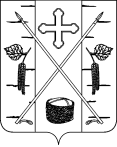 